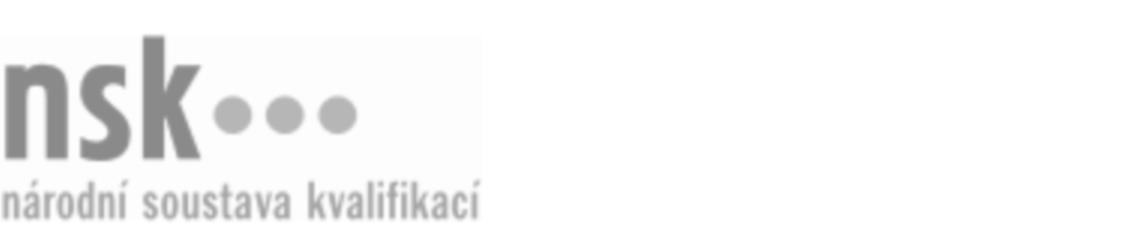 Kvalifikační standardKvalifikační standardKvalifikační standardKvalifikační standardKvalifikační standardKvalifikační standardKvalifikační standardKvalifikační standardPracovník/pracovnice výroby konzerv (kód: 29-024-H) Pracovník/pracovnice výroby konzerv (kód: 29-024-H) Pracovník/pracovnice výroby konzerv (kód: 29-024-H) Pracovník/pracovnice výroby konzerv (kód: 29-024-H) Pracovník/pracovnice výroby konzerv (kód: 29-024-H) Pracovník/pracovnice výroby konzerv (kód: 29-024-H) Pracovník/pracovnice výroby konzerv (kód: 29-024-H) Autorizující orgán:Ministerstvo zemědělstvíMinisterstvo zemědělstvíMinisterstvo zemědělstvíMinisterstvo zemědělstvíMinisterstvo zemědělstvíMinisterstvo zemědělstvíMinisterstvo zemědělstvíMinisterstvo zemědělstvíMinisterstvo zemědělstvíMinisterstvo zemědělstvíMinisterstvo zemědělstvíMinisterstvo zemědělstvíSkupina oborů:Potravinářství a potravinářská chemie (kód: 29)Potravinářství a potravinářská chemie (kód: 29)Potravinářství a potravinářská chemie (kód: 29)Potravinářství a potravinářská chemie (kód: 29)Potravinářství a potravinářská chemie (kód: 29)Potravinářství a potravinářská chemie (kód: 29)Týká se povolání:Řezník a uzenářŘezník a uzenářŘezník a uzenářŘezník a uzenářŘezník a uzenářŘezník a uzenářŘezník a uzenářŘezník a uzenářŘezník a uzenářŘezník a uzenářŘezník a uzenářŘezník a uzenářKvalifikační úroveň NSK - EQF:333333Odborná způsobilostOdborná způsobilostOdborná způsobilostOdborná způsobilostOdborná způsobilostOdborná způsobilostOdborná způsobilostNázevNázevNázevNázevNázevÚroveňÚroveňTřídění výrobních mas a drůbežího masaTřídění výrobních mas a drůbežího masaTřídění výrobních mas a drůbežího masaTřídění výrobních mas a drůbežího masaTřídění výrobních mas a drůbežího masa33Příprava přísad, pomocných látek a konzervových obalů pro výrobu konzerv a polokonzervPříprava přísad, pomocných látek a konzervových obalů pro výrobu konzerv a polokonzervPříprava přísad, pomocných látek a konzervových obalů pro výrobu konzerv a polokonzervPříprava přísad, pomocných látek a konzervových obalů pro výrobu konzerv a polokonzervPříprava přísad, pomocných látek a konzervových obalů pro výrobu konzerv a polokonzerv33Úprava surovin pro výrobu konzerv a polokonzervÚprava surovin pro výrobu konzerv a polokonzervÚprava surovin pro výrobu konzerv a polokonzervÚprava surovin pro výrobu konzerv a polokonzervÚprava surovin pro výrobu konzerv a polokonzerv33Mělnění, míchání a výpočet spotřeby surovin pro výrobu konzerv a polokonzervMělnění, míchání a výpočet spotřeby surovin pro výrobu konzerv a polokonzervMělnění, míchání a výpočet spotřeby surovin pro výrobu konzerv a polokonzervMělnění, míchání a výpočet spotřeby surovin pro výrobu konzerv a polokonzervMělnění, míchání a výpočet spotřeby surovin pro výrobu konzerv a polokonzerv33Plnění a uzavírání konzerv a polokonzervPlnění a uzavírání konzerv a polokonzervPlnění a uzavírání konzerv a polokonzervPlnění a uzavírání konzerv a polokonzervPlnění a uzavírání konzerv a polokonzerv33Tepelné opracování konzerv a polokonzervTepelné opracování konzerv a polokonzervTepelné opracování konzerv a polokonzervTepelné opracování konzerv a polokonzervTepelné opracování konzerv a polokonzerv33Chlazení a označování konzerv a polokonzerv po tepelném opracováníChlazení a označování konzerv a polokonzerv po tepelném opracováníChlazení a označování konzerv a polokonzerv po tepelném opracováníChlazení a označování konzerv a polokonzerv po tepelném opracováníChlazení a označování konzerv a polokonzerv po tepelném opracování33Skladování konzerv a polokonzervSkladování konzerv a polokonzervSkladování konzerv a polokonzervSkladování konzerv a polokonzervSkladování konzerv a polokonzerv33Obsluha strojního a technologického vybavení při výrobě konzerv a polokonzervObsluha strojního a technologického vybavení při výrobě konzerv a polokonzervObsluha strojního a technologického vybavení při výrobě konzerv a polokonzervObsluha strojního a technologického vybavení při výrobě konzerv a polokonzervObsluha strojního a technologického vybavení při výrobě konzerv a polokonzerv33Provádění hygienicko-sanitační činnosti v provozech masného průmyslu, dodržování bezpečnostních předpisů a zásad bezpečnosti potravinProvádění hygienicko-sanitační činnosti v provozech masného průmyslu, dodržování bezpečnostních předpisů a zásad bezpečnosti potravinProvádění hygienicko-sanitační činnosti v provozech masného průmyslu, dodržování bezpečnostních předpisů a zásad bezpečnosti potravinProvádění hygienicko-sanitační činnosti v provozech masného průmyslu, dodržování bezpečnostních předpisů a zásad bezpečnosti potravinProvádění hygienicko-sanitační činnosti v provozech masného průmyslu, dodržování bezpečnostních předpisů a zásad bezpečnosti potravin33Pracovník/pracovnice výroby konzerv,  28.03.2024 15:00:02Pracovník/pracovnice výroby konzerv,  28.03.2024 15:00:02Pracovník/pracovnice výroby konzerv,  28.03.2024 15:00:02Pracovník/pracovnice výroby konzerv,  28.03.2024 15:00:02Strana 1 z 2Strana 1 z 2Kvalifikační standardKvalifikační standardKvalifikační standardKvalifikační standardKvalifikační standardKvalifikační standardKvalifikační standardKvalifikační standardPlatnost standarduPlatnost standarduPlatnost standarduPlatnost standarduPlatnost standarduPlatnost standarduPlatnost standarduStandard je platný od: 27.10.2023Standard je platný od: 27.10.2023Standard je platný od: 27.10.2023Standard je platný od: 27.10.2023Standard je platný od: 27.10.2023Standard je platný od: 27.10.2023Standard je platný od: 27.10.2023Pracovník/pracovnice výroby konzerv,  28.03.2024 15:00:02Pracovník/pracovnice výroby konzerv,  28.03.2024 15:00:02Pracovník/pracovnice výroby konzerv,  28.03.2024 15:00:02Pracovník/pracovnice výroby konzerv,  28.03.2024 15:00:02Strana 2 z 2Strana 2 z 2